памяткаРЕКОМЕНДАЦИИ ПО ПЕРЕДВИЖЕНИЮ ПО ЛЬДУ ВОДОЕМАНесоблюдение правил безопасности на водных объектах часто становится причиной гибели и травматизма людей.Для того чтобы выход на лёд не оказался последним требуется соблюдать элементарные меры предосторожности на водных объектах:Не выходите на лед в темное время суток и при плохой видимости (туман, снегопад, дождь);Не выходите на лед при оттепели;Прежде чем выйти на лёд, убедитесь в его прочности; Передвигайтесь по возможности по проложенной тропе;При   переходе   водоема   группой   необходимо   соблюдать расстояние друг от друга (5-6 м);В случае появления признаков непрочности льда: треск, прогибание, вода на поверхности льда, немедленно вернитесь на берег, идите с широко расставленными ногами, не отрывая их от поверхности льда, в крайнем случае – ползите;Перед началом движения и в процессе движения по льду проверяйте его прочность подручными средствами (шестом, лыжной палкой и др.), ни в коем случае не ударами ног по льду;Никогда не выходите на лед в алкогольном опьянении;Какой лед считается безопасным:безопасным для человека считается лед толщиной не менее 10 сантиметров. Лед непрочен в местах быстрого течения, вблизи деревьев, кустов и камыша.прочность льда можно определить визуально: лед голубого цвета - прочный, прочность белого в 2 раза меньше, а серый, матово-белый или с желтоватым оттенком лед ненадежен.Убедительная просьба родителям: не отпускайте детей на лед (на рыбалку, катание на лыжах и коньках) без присмотра!Телефон службы спасения  01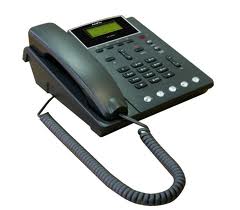        Для сотовых 112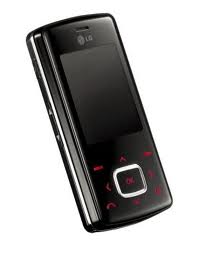 